Міфи на всі часи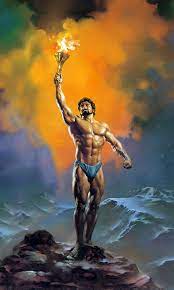 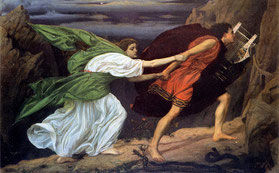 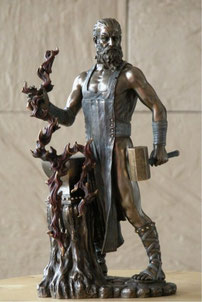 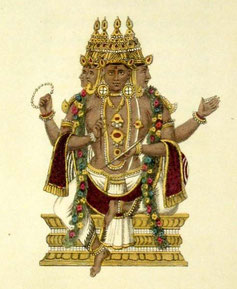 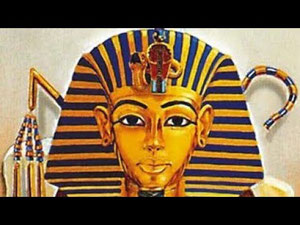 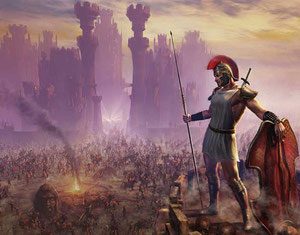 1. Міф - це:а) розповідь про казкових персонажів;б) уявлення  давніх людей про світ;в) фантастичні вигадки;г) розповідь про сучасне життя.2. В яких творах пояснюється створення світу, походження людини?а) у міфах;б) у казках;в) у піснях;г)  у легендах.  3. Скільки рівнів має слов’янський пантеон богів?а) три;б) один;в) чотири;г) два.4. Мати  Прометея  була  богинею:а) справедливості  й правосуддя;                                            б) темряви;в)  землеробства;  г) краси і  кохання.5. З якої квітки з’явився  бог Ра («Міфологія Стародавнього Єгипту»)?а) троянди;б) лотоса;в) ромашки ;г) лілії.6. Який птах  катував  Прометея ?а) орел;б) сокілв) голуб;г) ворон.7. Хто прикував до скелі Прометея?а) Гефест;б) Зевс;в) Гермес;г) Аполон.8. До скелі в яких горах прикували Прометея? а) у Гімалаях;б) у Карпатах;в) на Евересті ;г) на Гарамоші.9.Хто звільнив з кайданів Прометея ?а) Аїд;б) Геракл;в) Гермес;г) Гефест. 10.Як звали богиню кохання («Міфи Давньої Греції»)?а) Афродіта;б) Діана;в) Гера;г) Афіна11.Який титан повстав проти Зевса ?а) Кронос;б) Прометей;в) Геракл;г) Нарцис.12.Який з подвигів здійснив Геракл першим ?а) задушив немейського лева;б) убив лернейську гідру;в) зловив керенейську лань;г) упіймав ерімантського вепра.13. Що Прометей вкрав у богів і приніс людям ( за давньогрецькими міфами)?а) квіти;б) вогонь;в) щит Зевса;г) їжу.14.Скільки подвигів здійснив Геракл?а) 12;б) 11;в) 13;г) 10.15.Хто не прибирав за своєю худобою?а) Авгій;б) Геракл;в) Гефест;г) Прометей.16. Де народився Геракл? а) у Греції;б) у Спарті;в) у Римі;г) в Індії.17.Укажіть божество, яке не є давньогрецьким:а) Афіна Паллада;б) Гефест;в) Аїд;г) Паньгу.18   У якому міфі  головним героєм  є  Прометей?  а) «Міф про Нарциса»; б) «Міф про Дедала та Ікара»;в) « Міф про Прометея»;г) «Міфи  про Геракла».19. Яка назва подвигу, де  Геракл впіймав і відпустив гідру?а) «Немейський лев»;б) «Лернейська гідра»;в) «Керінейська лань»;г) «Корови Геріона».20. У якому міфі є герой Авгій?а) «Міф про Нарциса»;б) « Міф про Прометея»;в) «Деметра і Персефона»;г) «Міф про Геракла».21.Як називали давньогрецького бога,  покровителя мистецтв, який керував дев’ятьма музами?а) Гефест;б) Аполлон;в) Гермес;г) Зевс.22.Чарівна сила мистецтва і кохання оспівується в давньогрецькому міфі:а) «Міф про Прометея»;б) «Дедал та Ікар»;в) «Орфей і Еврідіка»;г) «Подвиги Геракла».23.У сьомому подвизі Геракл переміг:а) тигра;б) вовка;в) пса Цербера;г) бика.24. Що таке «нарцисизм»?а) новий вид квітів;б) кущ;в) синонім самозакоханості;г)наука про нарциси.